Приложение к решению  от 12.05.2015г. № 125СХЕМАОДНОГО МНОГОМАНДАТНОГО ИЗБИРАТЕЛЬНОГО ОКРУГА ДЛЯ ПРОВЕДЕНИЯ ВЫБОРОВ ДЕПУТАТОВ КЫТАТСКОГО СЕЛЬСКОГО СОВЕТА ДЕПУТАТОВ БОЛЬШЕУЛУЙСКОГО РАЙОНА КРАСНОЯРСКОГО КРАЯ И ЕЕ ГРАФИЧЕСКОЕ ИЗОБРАЖЕНИЕРаздел 1.  Схема многомандатного избирательного округаизбирательного округа.Раздел 2.  Графическое изображение схемы одного многомандатного 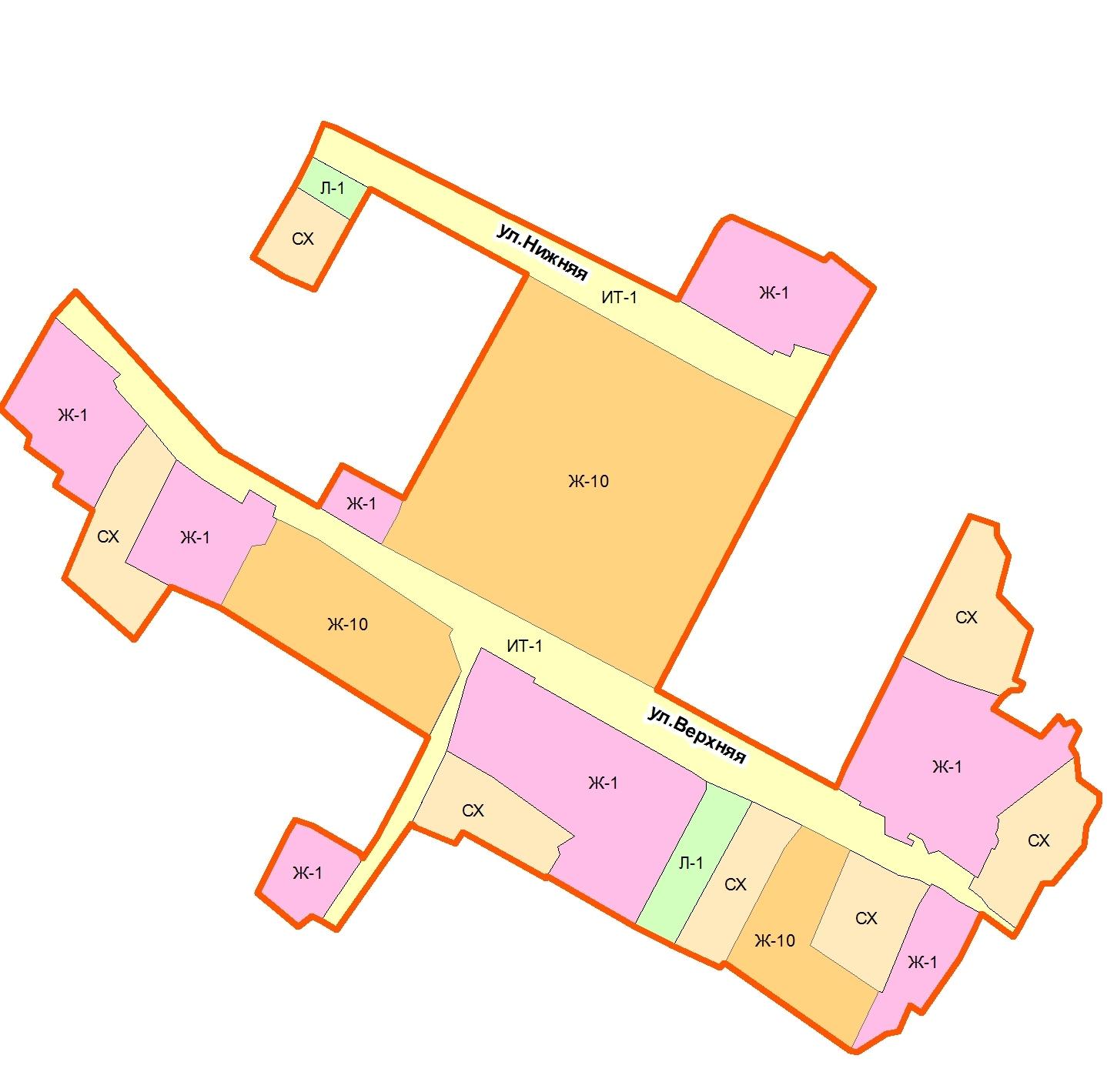 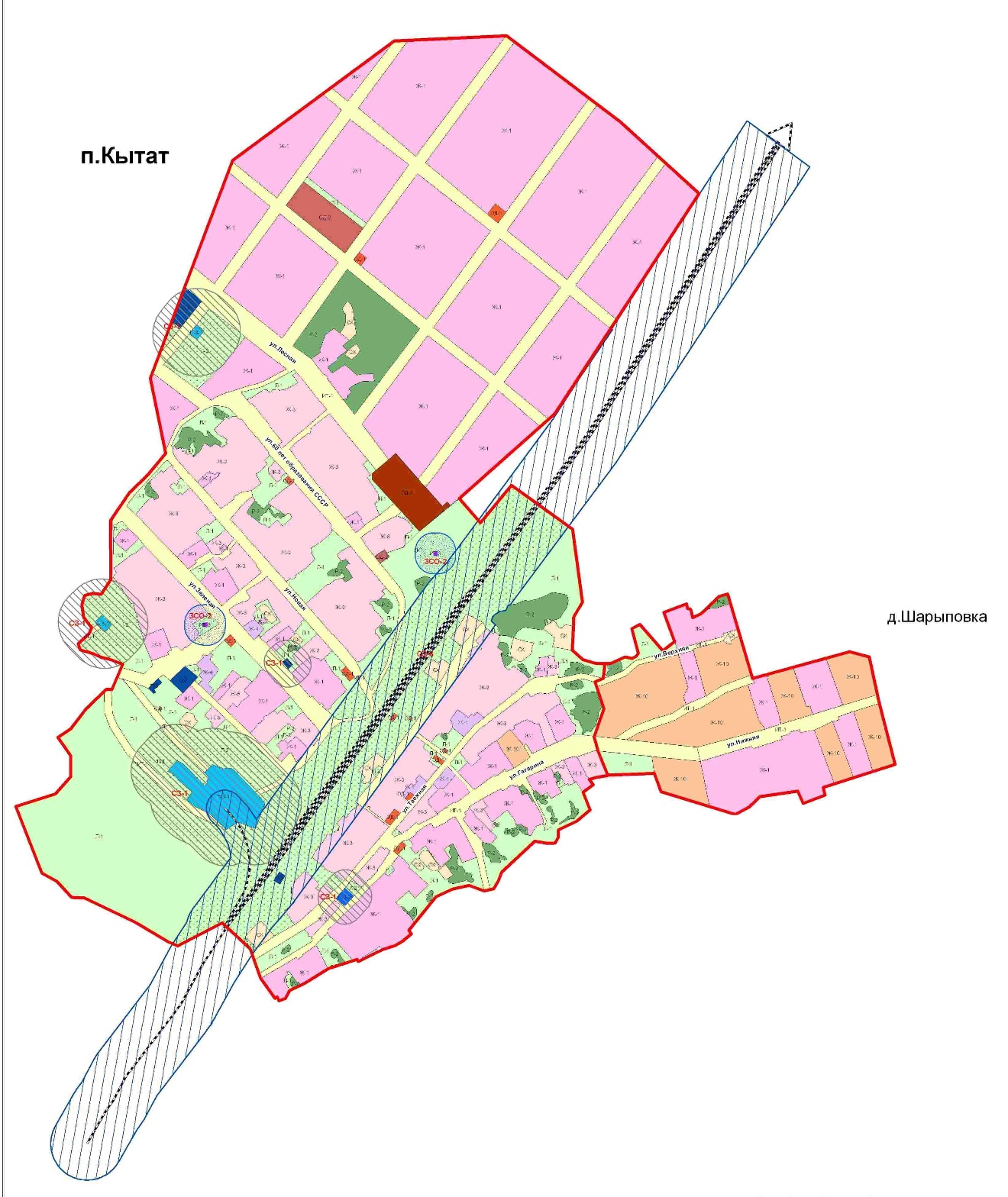 Номер избирательного округаПеречень населенных пунктов, входящих в избирательный округГраницы избирательного округаЧисло избирателей в округе по состоянию на 01.01.20151п. Кытат, д. Беловка, д. Шарыповка401